HYSBYSIAD MONITRO TG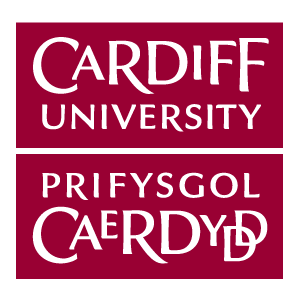 Mae’n ofyniad cyfreithiol ar y Brifysgol dynnu sylw pob defnyddiwr at yr hysbysiadau canlynol.(1) Deddf Rheoleiddio Pwerau Ymchwilio 2000Yn unol â’r hyn sy’n ofynnol gan ddeddfwriaeth y DU, mae Prifysgol Caerdydd yn tynnu sylw holl ddefnyddwyr Rhwydweithiau Data a Telathrebu’r Brifysgol at y ffaith ei bod yn bosibl y bydd eu cyfathrebiadau’n cael eu rhyng-gipio yn unol â’r hyn a ganiateir gan y ddeddfwriaeth.Mae'r ddeddfwriaeth (gan gynnwys Rheoliadau Telathrebu (Arferion Busnes Cyfreithlon) (Rheoliadau Rhyng-gipio Cyfathrebiadau 2000) yn darparu bod rhyng-gipio wedi'i awdurdodi at ddibenion: monitro neu gofnodi cyfathrebiadau: - pennu bodolaeth ffeithiau, cadarnhau cydymffurfiaeth ag arferion neu weithdrefnau rheoleiddio neu hunanreoleiddio neu gadarnhau neu ddangos safonau a gyflawnir neu y dylid eu cyflawni (rheoli safonau a hyfforddiant);- er budd diogelwch cenedlaethol (yn yr achos hwn, swyddogion cyhoeddus penodol yn unig gaiff wneud y rhyng-gipio);- atal neu ddarganfod trosedd;- ymchwilio i’r defnydd anawdurdodedig o systemau telathrebu neu eu canfod neu;- sicrhau bod systemau’n gweithredu’n effeithiol, neu fod hyn yn rhan gynhenid o’r dasg;monitro’r cyfathrebu sy’n dod i law i bennu a yw’n gyfathrebu at ddibenion busnes neu’n gyfathrebu personol;monitro’r cyfathrebu a wneir o ran llinellau ffôn dienw.Nid oes yn rhaid i’r Brifysgol gael caniatâd cyn rhyng-gipio at y dibenion hyn, er ei bod yn rhaid inni roi gwybod i staff a myfyrwyr ei bod yn bosibl y bydd rhyng-gipio’n digwydd.(2) Deddf Diogelu Data 2018 – MonitroMae Gwasanaethau TG yn cadw data cofrestru defnyddwyr a mathau gwahanol o wybodaeth am ddefnyddio systemau a rhwydwaith cyfrifiadurol y Brifysgol; mae hyn yn cynnwys amseroedd a lleoliadau mewngofnodi ac allgofnodi, cofnodion argraffu, cofnodion storfa dros dro y We Fyd-Eang a chofnodion traffig y rhwydwaith.Er mai at ddibenion datrys problemau gweithredol yn unig y defnyddir y cofnodion hyn fel arfer, byddant yn cael eu dadansoddi (yn unol â pharagraffau 7 a 8 o Reoliadau TG y Brifysgol) hyd lefel y defnyddiwr unigol os amheuir bod Rheoliadau neu reolau eraill y Brifysgol wedi cael eu torri neu i archwilio dulliau mynediad i'r system yn achos digwyddiad sy’n ymwneud â diogelwch gwybodaeth.Bydd yr wybodaeth hefyd yn cael ei defnyddio i gyfathrebu ag unigolion i’w rhybuddio ynghylch diffygion yng nghyfleusterau TG Prifysgol Caerdydd neu i ofyn am gamau gweithredu i gywiro’r diffygion fydd hwyrach yn peryglu gweithrediad arferol y cyfleusterau TG.Hefyd, mae’n bosibl y bydd y Brifysgol yn defnyddio chwiliadau â llaw neu chwiliadau awtomatig er mwyn cadarnhau cydymffurfio â thrwyddedau meddalwedd yn ogystal ag amodau a thelerau sy’n ymwneud â defnyddio meddalwedd.  Mae’n bosibl y bydd hyn yn golygu chwilio drwy’r holl raglenni meddalwedd sydd wedi’u gosod ar offer TG y Brifysgol yn ffisegol ac yn rhithwir fel ei gilydd.  Mae’n bosibl y bydd y data hwn yn cael ei ddefnyddio at ddibenion ymchwilio i achosion o dorri Rheoliadau TG y Brifysgol yn ogystal â rheoli cyfleusterau TG y Brifysgol.Yn ychwanegol, mae’n bosibl y bydd dadansoddiadau ystadegol yn digwydd er mwyn darparu gwybodaeth reoli am leoedd addysgu, niferoedd, labordai, meddalwedd, argraffu, storfeydd dros dro cyfrifiaduron, y rhwydwaith a’r defnydd cyffredinol o gyfrifiaduron at ddibenion rheoli cyfleusterau’r Brifysgol.Os bydd hi’n bosibl y bydd gofyn am wybodaeth a gedwir ar systemau'r Brifysgol at ddibenion achosion cyfreithiol, mae’n bosibl y bydd y Brifysgol yn cadw’r data hwn yn gyfreithiol i atal hyn rhag cael ei golli. Nid oes yn rhaid i'r Brifysgol gael cydsyniad i wneud hynny.(3) Hidlo Cynnwys y WeYn unol â'r Polisi ar Hidlo Gwefannau mae Prifysgol Caerdydd yn hidlo cynnwys y we i’r Brifysgol wrth iddo fynd drwy waliau tân y Brifysgol sy’n amddiffyn enw da’r Brifysgol ac yn sicrhau bod polisi defnydd derbyniol darparwr ein rhwydwaith (JANET) yn cael ei ddiogelu. Cofnodi a Chyrchu DataBydd y gallu i gyrchu data cofnodion yn cael ei gyfyngu.  Yn unol â (2) uchod, bydd y cofnodion hyn yn cael eu dadansoddi (yn unol â pharagraffau 7 ac 8 Rheoliadau TG y Brifysgol) hyd at lefel y defnyddiwr unigol os bydd amheuaeth bod y Rheoliadau TG wedi cael eu torri.  Dylid adrodd wrth y Swyddog Dynodedig am bob honiad sy’n ymwneud â defnyddio cyfleusterau TG y Brifysgol mewn cysylltiad â meddu ar ddelweddau anweddus o blant, neu ddeunydd anghyfreithlon arall sy’n gysylltiedig â phlant, yn unol â’r Polisi ar Ddiogelu Plant ac Oedolion sy’n Agored i Niwed.  Mae’n bosibl y bydd data hidlo cynnwys y we yn cael ei drosglwyddo i gyrff gorfodi’r gyfraith pan fydd yn angenrheidiol at ddibenion atal neu ganfod trosedd, erlyn neu ddal troseddwyr neu ddiogelwch cenedlaethol.Bydd data lefel uchel a ddarperir gan y cofnodion i ddarparu metrigau at ddibenion gwybodaeth reoli yn digwydd ar sail ddienw.(4) Mynediad Trydydd Parti at storfeydd ffeiliau ‘Personol’ a chyfrifon ebost y BrifysgolAt ddibenion adfer systemau'r Brifysgol, mae gan Benaethiaid Ysgol ac Adran y gallu i ofyn i gael cyrchu storfa ffeiliau defnyddwyr yn rhan o’u cylch gwaith.O bryd i’w gilydd, at ddibenion busnes, mae’n bosibl y bydd angen galluogi/golygu negeseuon allan o’r swyddfa cyfrifon ebost neu i gyrchu gwybodaeth a gedwir ar gyfleusterau TG y Brifysgol heb gydsyniad perchnogion y cyfrif.  Mae’n rhaid i Bennaeth yr Ysgol/Adran y Gwasanaethau Proffesiynol awdurdodi pob ymyrraeth o'r fath a bydd unrhyw chwiliadau yn digwydd ym mhresenoldeb rhywun arall. Er mwyn cyfyngu’r gallu i gyrchu data busnes o dan yr amgylchiadau hyn yn unig, anogir pob defnyddiwr i storio unrhyw gofnodion personol a gedwir ar gyfleusterau TG y Brifysgol mewn ffolder 'Personol' sydd wedi'i farcio'n glir.Tabl Rheoli’r FersiwnTabl Rheoli’r FersiwnEnw’r DdogfenHysbysiad Monitro TGNoddwr Polisi Bwrdd Gweithredol y Brifysgol:Uwch-berchennog Risg Gwybodaeth – Ysgrifennydd y Brifysgol a’r Cwnsler CyffredinolPerchennog y Polisi:Uwch-gynghorydd Cydymffurfio a Swyddog Diogelu Data Swyddfa Ysgrifennydd y BrifysgolAwdur y Polisi:Uwch-gynghorydd Cydymffurfio a Swyddog Diogelu Data, Swyddfa Ysgrifennydd y BrifysgolRhif y Fersiwn:Fersiwn 4.2Dyddiad Cymeradwyo:27 Mawrth 2023Cymeradwywyd gan:Y Grŵp Gweithredu Diogelwch GwybodaethDyddiad Gweithredu:Ebrill 2023Dyddiad yr Adolygiad Diwethaf:Mai 2018Dyddiad yr Adolygiad Nesaf:Ebrill 2024At Ddefnydd y Swyddfa – Allweddeiriau at ddibenion y nodwedd chwilio